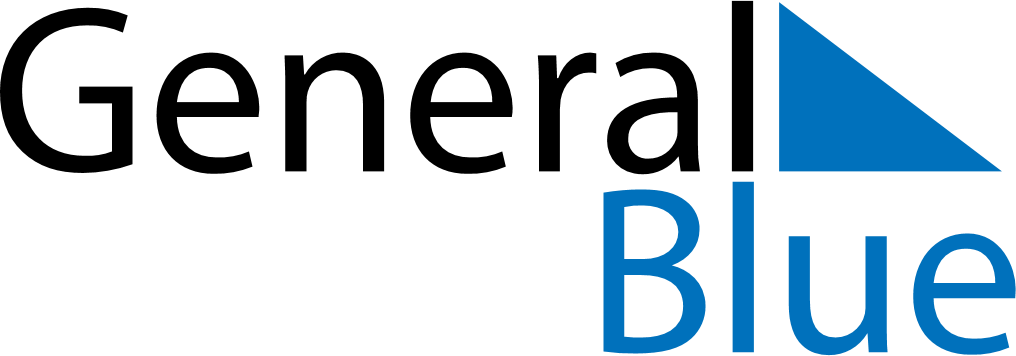 May 2029May 2029May 2029BurundiBurundiMONTUEWEDTHUFRISATSUN123456Labour Day78910111213Ascension Day141516171819202122232425262728293031